Finanční platební kalendář FMPříjemce podpory:	Svazek obcí Košťálov - LibštátNázev projektu:	Košťálov a Libštát - kanalizace a ČOV, 3.etapaNázev prioritní osy:	1 - Zlepšování kvality vody a snižování rizika povodníAkceptační číslo:	18000361Číslo projektu:	37150748	FM projektu:	Lubinová MartinaRegistrační číslo z MS 2014+:	CZ.05.1.30/0.0/0.0/16_042/0004664Datum:	06.08.2019Č. j.:	SFZP 103907/2017Státní fond životního prostředí ČR, Kaplanova 1931/1, 148 00 Praha 11, Tel.: +420 267 994 300, Fax: +420 272 936 585, www.sfzp.cz Ministerstvo životního prostředí, Evropská unie, Evropský fond pro regionální rozvoj, Fond soudržnosti, www.opzp.cz, www.europa.eu Zelená linka 800 260 500, dotazy@sfzp.cz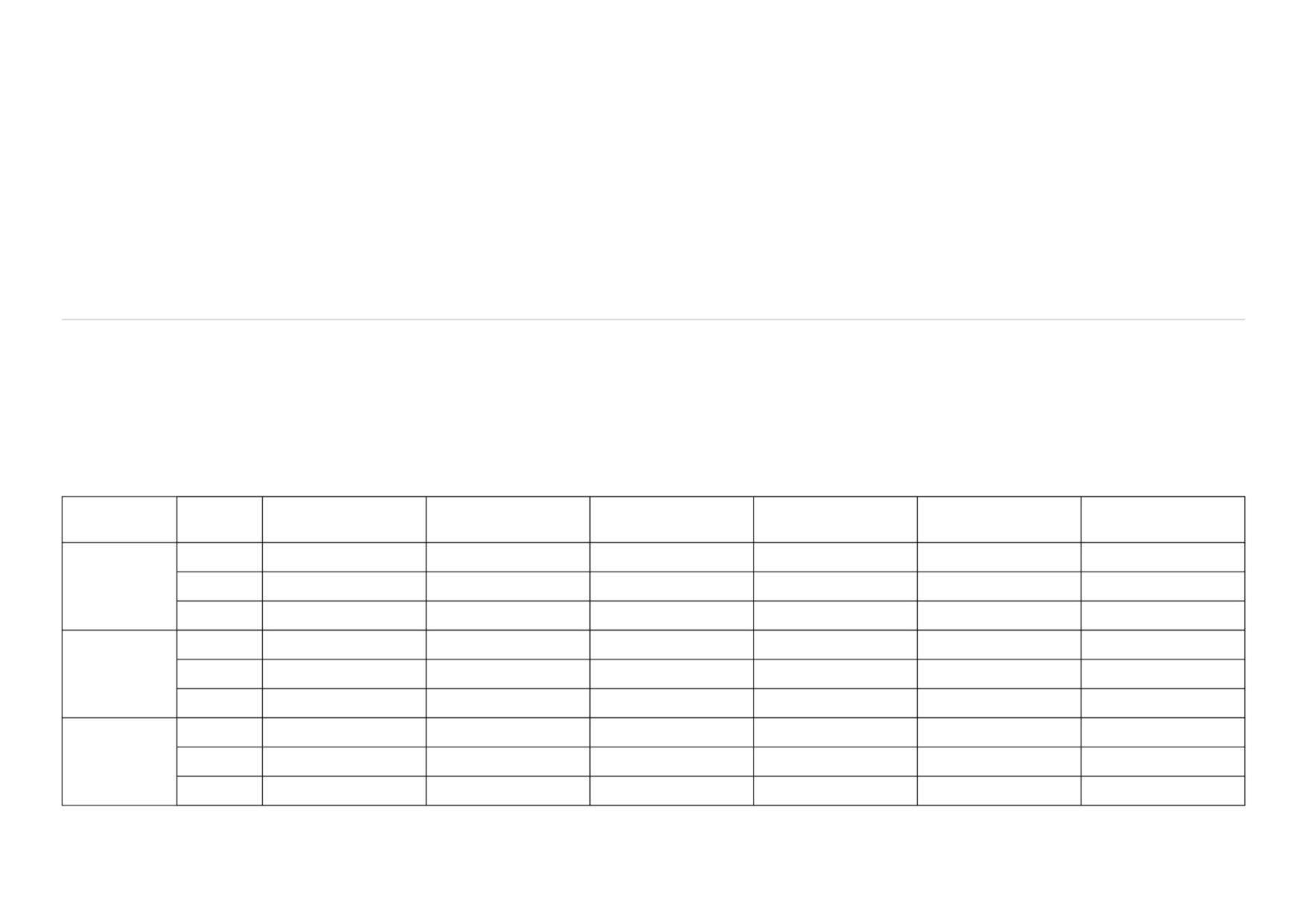 1/306.08.2019Období	Celkové způsobilévýdaje	Nezpůsobilé výdajeCelkové způsobiléveřejné výdaje	Podpora OPZP	Půjčka SFZP	Vlastni Zdroje2017	celkem	0,00	0,00	0,00	0,00	0,00	0,00inv.	0,00	0,00	0,00	0,00	0,00	0,00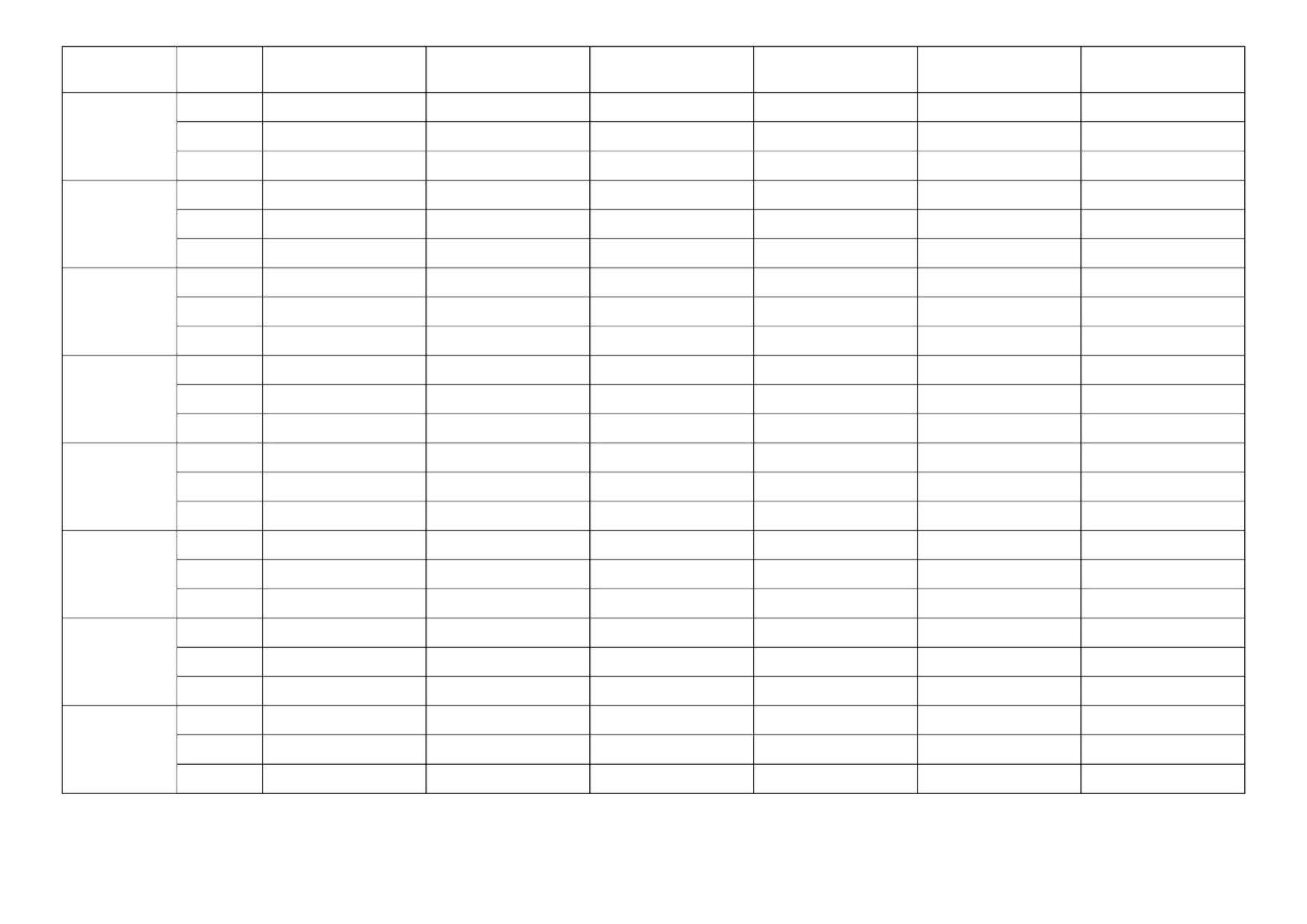 Státní fond životního prostředí ČR, Kaplanova 1931/1, 148 00 Praha 11, Tel.: +420 267 994 300, Fax: +420 272 936 585, www.sfzp.cz Ministerstvo životního prostředí, Evropská unie, Evropský fond pro regionální rozvoj, Fond soudržnosti, www.opzp.cz, www.europa.eu Zelená linka 800 260 500, dotazy@sfzp.cz2/306.08.2019Státní fond životního prostředí ČR, Kaplanova 1931/1, 148 00 Praha 11, Tel.: +420 267 994 300, Fax: +420 272 936 585, www.sfzp.cz Ministerstvo životního prostředí, Evropská unie, Evropský fond pro regionální rozvoj, Fond soudržnosti, www.opzp.cz, www.europa.eu Zelená linka 800 260 500, dotazy@sfzp.cz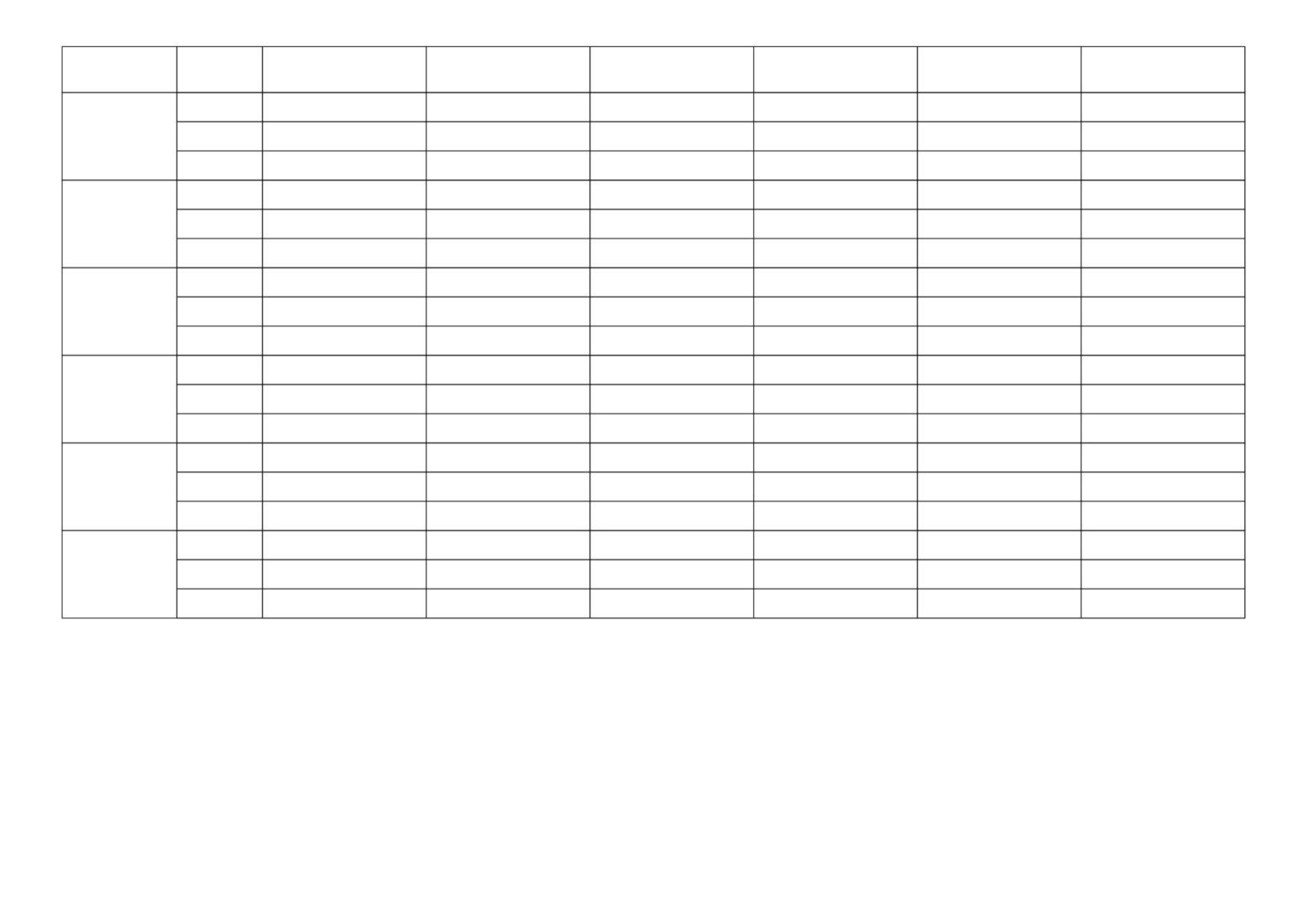 3/306.08.2019ObdobíCelkové způsobilé výdajeNezpůsobilé výdajeCelkové způsobilé veřejné výdajePodpora OPZPPůjčka SFZPVlastni ZdrojeCelkemcelkem	55 978 996,0012 021 789,1655 978 996,0035 686 609,9514 694 486,455 597 899,60inv.	55 978 996,0012 021 789,1655 978 996,0035 686 609,9514 694 486,455 597 899,60neinv.	0,000,000,000,000,000,002015celkem	0,000,000,000,000,000,00inv.	0,000,000,000,000,000,00neinv.	0,000,000,000,000,000,002016celkem	0,000,000,000,000,000,00inv.	0,000,000,000,000,000,00neinv.	0,000,000,000,000,000,00neinv.0,000,000,000,000,000,002018celkem0,000,000,000,000,000,00inv.0,000,000,000,000,000,00neinv.0,000,000,000,000,000,002019celkem18 659 665,344 007 263,0518 659 665,3411 895 536,654 898 162,151 865 966,54inv.18 659 665,344 007 263,0518 659 665,3411 895 536,654 898 162,151 865 966,54neinv.0,000,000,000,000,000,00Skutečnosticelkem0,000,000,000,000,000,00inv.0,000,000,000,000,000,00neinv.0,000,000,000,000,000,00I. Qcelkem0,000,000,000,000,000,00inv.0,000,000,000,000,000,00neinv.0,000,000,000,000,000,00II. Qcelkem0,000,000,000,000,000,00inv.0,000,000,000,000,000,00neinv.0,000,000,000,000,000,00III. Qcelkem13 659 665,340,0013 659 665,348 708 036,653 585 662,151 365 966,54inv.13 659 665,340,0013 659 665,348 708 036,653 585 662,151 365 966,54neinv.0,000,000,000,000,000,00IV. Qcelkem5 000 000,004 007 263,055 000 000,003 187 500,001 312 500,00500 000,00inv.5 000 000,004 007 263,055 000 000,003 187 500,001 312 500,00500 000,00neinv.0,000,000,000,000,000,00ObdobíCelkové způsobilé výdajeNezpůsobilé výdajeCelkové způsobilé veřejné výdajePodpora OPZPPůjčka SFZPVlastni Zdroje2020celkem	18 659 665,334 007 263,0518 659 665,3311 895 536,644 898 162,141 865 966,55inv.	18 659 665,334 007 263,0518 659 665,3311 895 536,644 898 162,141 865 966,55neinv.	0,000,000,000,000,000,002021celkem	18 659 665,334 007 263,0618 659 665,3311 895 536,664 898 162,161 865 966,51inv.	18 659 665,334 007 263,0618 659 665,3311 895 536,664 898 162,161 865 966,51neinv.	0,000,000,000,000,000,002022celkem	0,000,000,000,000,000,00inv.	0,000,000,000,000,000,00neinv.	0,000,000,000,000,000,002023celkem	0,000,000,000,000,000,00inv.	0,000,000,000,000,000,00neinv.	0,000,000,000,000,000,002024celkem	0,000,000,000,000,000,00inv.	0,000,000,000,000,000,00neinv.	0,000,000,000,000,000,002025celkem	0,000,000,000,000,000,00inv.	0,000,000,000,000,000,00neinv.	0,000,000,000,000,000,00